Zarządzenie Wojewody Pomorskiego ws. wyborów uzupełniających w Gminie PelplinW związku ze śmiercią radnego Rady Miejskiej w Pelplinie Jana Krajnika dnia 22 grudnia 2019 roku odbędą się wybory uzupełniające.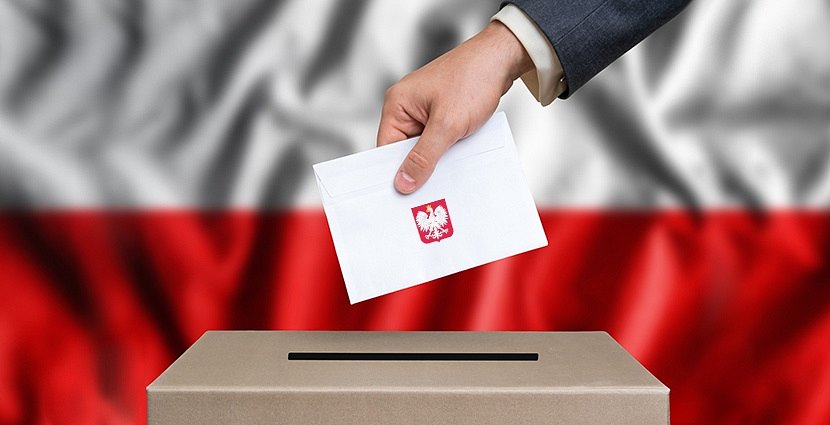 W związku ze śmiercią radnego Rady Miejskiej w Pelplinie Jana Krajnika dnia 22 grudnia 2019 roku odbędą się wybory uzupełniające. Treść zarządzenia Wojewody Pomorskiego z dnia 21 października 2019 roku: 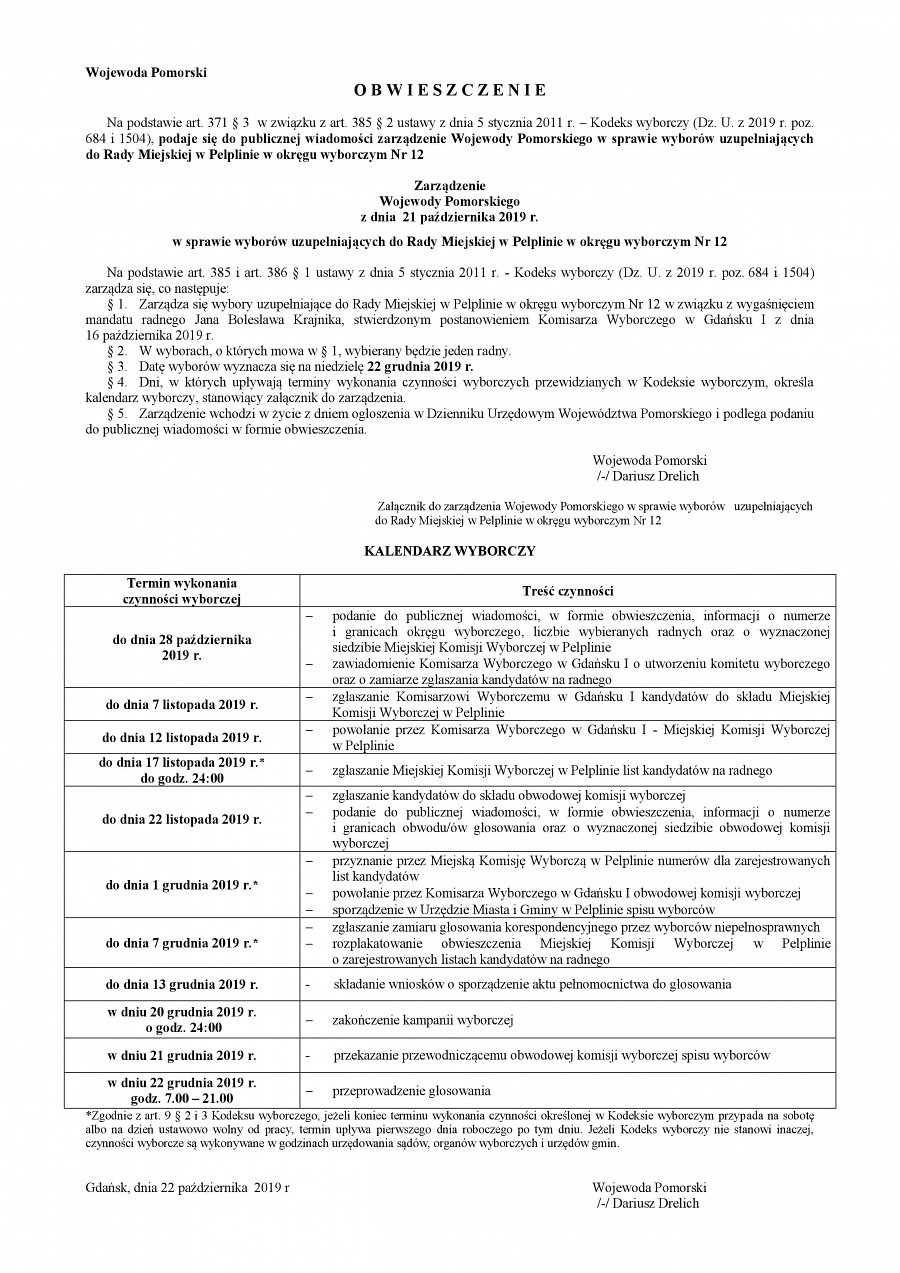 